LA GARFIELD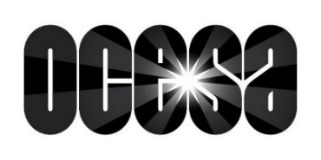 Ya los extrañábamos y por eso, tendrán un concierto con nueva música en la                Ciudad de México 10 de febrero de 2023 – Teatro Metropólitan¡Presentación de su nuevo álbum!Preventa Citibanamex: 7 de septiembre ¡Justo y necesario! Ya era hora de un concierto en solitario en la CDMX de esta banda originaria de Guadalajara. Y será el escenario del Teatro Metropólitan el próximo 10 de febrero de 2023 donde podremos escuchar y deleitarnos con La Garfield, una de las agrupaciones más influyentes del momento. Con más de 10 años de carrera y tres discos de estudio en su catálogo, La Garfield se ha convertido en una banda importante dentro de la escena musical de nuestro país, conquistando grandes escenarios como el del Vive Latino, Pulso GNP de Querétaro, Tecate Pa’l Norte y Tecate Comuna. ¿Y cómo lo han logrado? Pues como sólo una banda de calidad lo puede hacer: con una actitud arrasadora en el escenario, buena música y por supuesto, trabajando mucho. Y al respecto, La Garfield ya se está alistando para lo que será su cuarto disco de estudio, el cual se publicará en enero de 2023 y que sin duda podremos escuchar en el Teatro Metropólitan. La Garfield ha lanzado tres discos: Sin Miedo (2013), Love Paraíso (2016) y Todo Rico (2018); este último contiene los temas “Si Tú Me Quieres”, “Luna de Plata” y “Un Poquito Más”, canciones que se encuentran dentro de las 10 preferidas por los fans. Además, otros sencillos como “Yo También Soy Como Tú” y “Salvaje”, son rolas que sin duda generan alegría de inmediato al escucharlas. OCESAfact: La Garfield se ha presentado en Europa y varios países de Latinoamérica como Argentina, Chile, Guatemala, entre otros.La agrupación se caracteriza por fusionar a la perfección ritmos como el jazz, funk, rock, pop y algo de hip hop; una delicia verlos en el escenario y una buena excusa para bailar con quien tú quieras. No puedes perderte de este gran concierto con nueva música de La Garfield en el Teatro Metropólitan el próximo 10 de febrero de 2023. Adquiere tus boletos en la preventa para tarjetahabientes Citibanamex el 7 de septiembre o un día después en la venta general al público, en las taquillas del inmueble o a través de www.ticketmaster.com.mx.Sigue a La Garfield en sus redes sociales:FACEBOOK │ INSTAGRAM │YOUTUBEConoce más de este concierto y otros en:www.ocesa.com.mx www.facebook.com/ocesamx  www.twitter.com/ocesa_total www.instagram.com/ocesa 